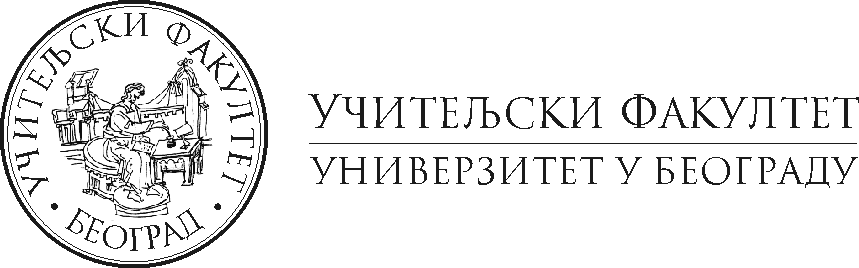 Одељење у Новом ПазаруСрпска култура у европском контекстуСтуденти који су положили испит одржан 16. септембра  2022. године:Упис оцена и увид у радове: у договору са сарадником Бошком Михаиловићем.У Београду,
20. септембар 2022.Проф. др Слађана ЈаћимовићАсист. Дуња РанчићР. бројИме и презимеБр. индексаОцена1Мина ШЕХОВИЋ0837/20197